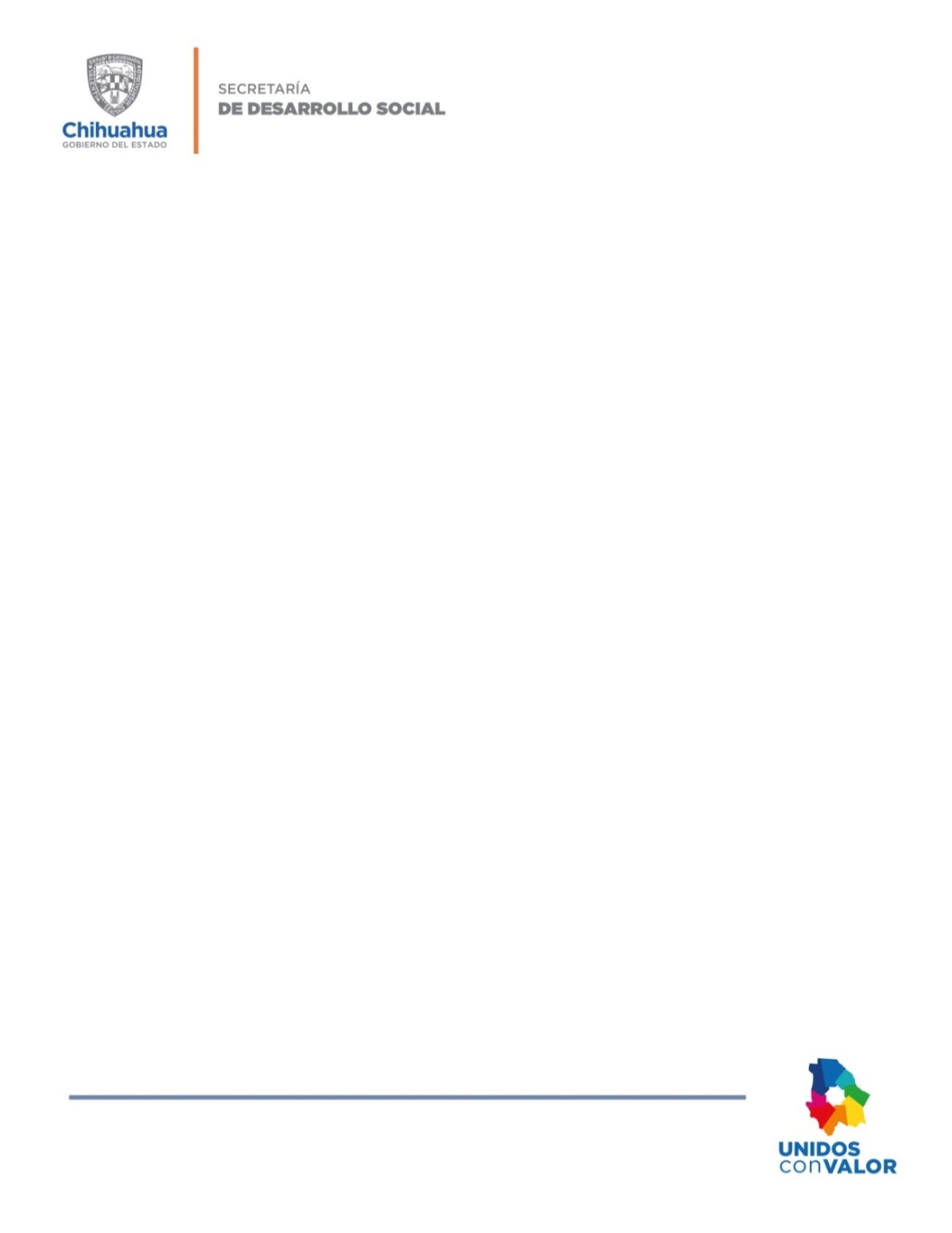 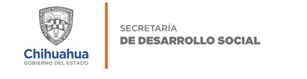 Secretaría de Desarrollo SocialConsejo de Desarrollo Social y Participación Ciudadana del Estado de ChihuahuaMINUTA DEL COMITÉ CIUDADANO Fecha de la reunión: 20 de marzo de 2018Sede: Sala de Juntas Desarrollo SocialAsistentes:Jocelyn Hernández González, de Programa Compañeros, A.C.Manuel Trueva M., Red de DiscapacidadMartha González Rentería, del Centro de Atención a la Mujer Trabajadora, A.C. Guillermo Vázquez Mendoza, de Programa de Universitarios IndígenaMaría Leticia Salinas Aguirre, Consejera de SIPINNAPaola Contestabile Frayre, Jefa del Depto. de Política y Enlace Social de la SEDESOEPuntos tratados:BienvenidaPese a la falta de quorum, se decidió proceder con el informe de las reuniones de los Consejos Regionales de Desarrollo Social y Participación Ciudadana. Se habló de la necesidad de unificar la metodología del trabajo de las Comisiones, tanto del CODESO estatal como de los regionales. También se identificó que dos de las organizaciones que pertenecen al Consejo Estatal, no fueron convocadas para el Consejo Regional de Ciudad Juárez. Selección de comisiones. Las y los asistentes eligieron las Comisiones en las que quieren participar.Elaboración de un concepto de Desarrollo Social, Participación Ciudadana y de Gobernanza. Se explicó la necesidad de contar con el documento y se fijaron los pasos a seguir para que sea aprobada en la próxima sesión. AcuerdosLa Secretaría de Desarrollo Social enviará la presentación de la reunión a todos los integrantes, con el reporte de las reuniones de los Consejos Regionales. También enviará documentos de diagnóstico presentado en las reuniones, así como información del Fondo de Servicio Universal Eléctrico (FSUE). Se creará un documento de trabajo en línea, denominado “Participación Ciudadana y Desarrollo Social”. Se trabajará un primer borrador, que después será compartido con el Comité para que hagan comentarios previos a la próxima reunión.La Secretaría de Desarrollo Social enviará un formato para que las y los integrantes elijan dos Comisiones en las cuales quieren participar.Realizar la próxima reunión el día 16 de abril de 2018, a las 9:30 am. 